Просмотр  фильма « Новогодние приключения Маши и Вити» библиотекарь Рудометова С.М.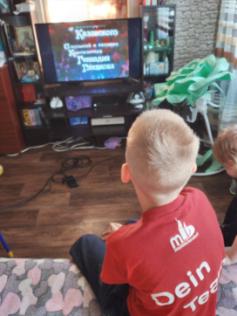 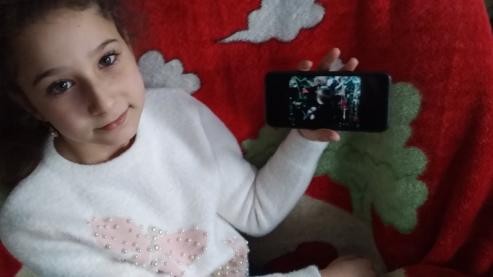 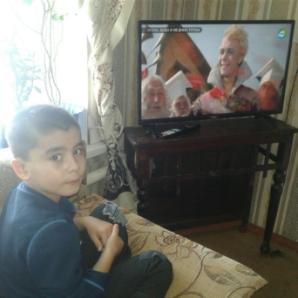 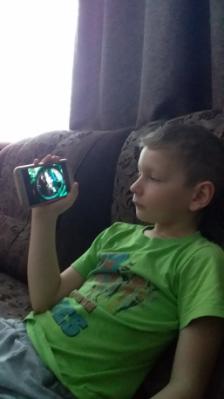 